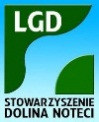 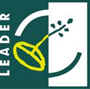 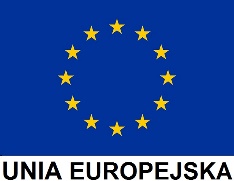 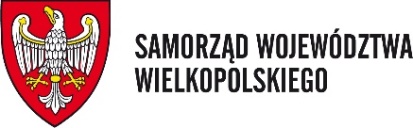 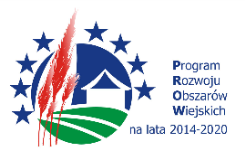 „Europejski Fundusz Rolny na rzecz Rozwoju Obszarów Wiejskich: Europa inwestująca w obszary wiejskie”.                                          Stowarzyszenie „Dolina Noteci” - informuje, że zakończyła się realizacja projektu grantowego w ramach poddziałania „Wsparcie na wdrażanie operacji w ramach strategii rozwoju lokalnego kierowanego przez społeczność” w ramach działania „Wsparcie dla rozwoju lokalnego w ramach inicjatywy LEADER objętego Programem w zakresie:  “Rozwój ogólnodostępnej i niekomercyjnej infrastruktury turystycznej lub rekreacyjnej, lub kulturalnej,”realizując operację: Budowa i modernizacja obiektów infrastruktury społeczno-kulturalnej i rekreacyjno-sportowej w celu poprawy jakości życia mieszkańców oraz rozwoju turystyki regionalnejW wyniku realizacji operacji osiągnięty został cel: Rozszerzenie strefy turystycznej poprzez nowe obiekty infrastruktury turystycznej i rekreacyjnej poprzez wskaźnik: „Nowe lub przebudowane obiekty infrastruktury turystycznej i rekreacyjnej – 6szt  Kwota kosztów kwalifikowalnych: 240 561,00 zł. W ramach projektu zostały zrealizowane: a) Budowa placu zabaw w miejscowości Prosna, b) Przebudowa ciągu pieszo-rowerowego przy Jeziorze Strzeleckim w Chodzieży, c) Montaż ogrodzenia panelowego obiektów sportowych nad Jeziorem Miejskim w Chodzieży, d) Zakup koszy na tereny rekreacyjno-turystyczne i sportowe, e) Budowa siłowni zewnętrznej w Heliodorowie, f) Montaż elementów siłowni terenowej oraz wykonanie nawierzchni trawiastej wraz z ogrodzeniem, Instytucja Zarządzająca Programem Rozwoju Obszarów Wiejskich na lata 2014-2020 – Minister Rolnictwa i Rozwoju Wsi